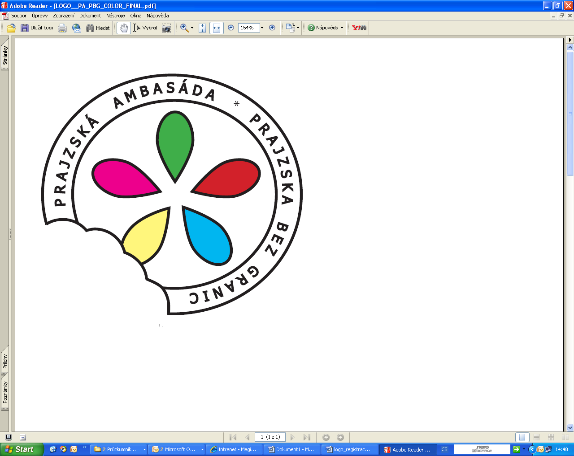 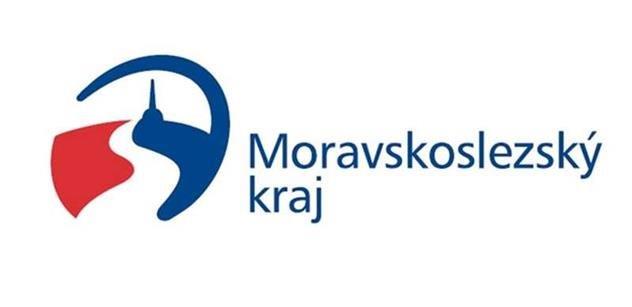 ZÁKLADNÍ INFORMACE K PROVEDENÍ PLATBYPodrobné Informace k závodu na www.prajzska.euOrganizátor: Prajzská Ambasáda, z.s.Start závodu: sobota 6.4.2022 ve 12:30, obec Bělá, hřiště TJ Sokol BěláInformace: Jan  Krupa, Bělá č. 7, okres Opava,tel: +420 773 285 011, email zavodbela@seznam.czStartovnéVýše startovného v hlavním závodě: 350 Kč (v den závodu 400 Kč) / 70 złÚhradu startovného proveďte:PŘEVODEM z vašeho účtu na účet pořadatele: Číslo: 1033184891/6100(nutno uvést variabilní symbol, který bude automaticky vygenerován po odeslání přihlášky –bude Vám doručen potvrzující email o přihlášení).Ve zprávě pro příjemce prosím uveďte: jméno, příjmení a rok narození startujícího.b) ZAPLACENÍM V HOTOVOSTI přímo pořadateli – bude vystaveno potvrzení o úhradě.V případě nekonání závodu z důvodů vyšší moci (např. velmi nepříznivé počasí) je startovnénevratné. V případě zrušení závodu bez udání důvodů bude všem startujícím vrácenostartovné a sponzorům všechny poskytnuté dary. V případě neúčasti závodníka se startovné nevrací.ČasomíraMěření závodu zajišťuje společnost Timechip) - každý závodník obdrží u prezentace nevratnýelektronický čip, který je přilepený na druhé straně čísla.PoučeníÚčastníci mladší 18 let mohou startovat pouze s písemným souhlasem svého zákonnéhozástupce. Pro tento souhlas je rozhodující přesné datum narození. Souhlas rodičů je na poslední stránce propozic.  Děti do 15 let (včetně) mohou jet závod pouze s doprovodem rodičů.Ochranná přilba je povinnáZávod se jede za plného silničního provozu. Každý účastník je povinný respektovat pravidla silničního provozu. Každý závodník se účastní na vlastní nebezpečí. Podáním on-line přihlášky, případně svýmpodpisem na tištěné přihlášce každý závodník potvrzuje toto prohlášení:Podáním přihlášky souhlasím s výše uvedenými pravidly závodu a zúčastním se ho na vlastnínebezpečí. Seznámil(a) jsem se s bezpečnostními předpisy a pravidly silničního provozu, které sezavazuji během závodu dodržovat. Prohlašuji, že jsem si vědom(a) toho, že nesu veškerouodpovědnost za škodu způsobenou na zdraví nebo věcech, která vznikne mně, pořadateli nebotřetím osobám před, během či po závodě. Budu dodržovat pravidla fair-play a poskytnutímpomoci druhému obětuji třeba i první místo. Během závodu nebudu poškozovat životní prostředía věci třetích osob. Doporučujeme lékařskou prohlídku, individuální úrazové pojištění a pojištěníodpovědnosti za škody způsobené třetím stranám.INFORMACJE DLA OBCOKRAJOWCÓW – MESZKAŃCI POLSKIW przypadku niestawienia się na wyścigu opłata nie będzie zwracana.Opłata startowa 65 zł.LIMITY PRO DOJAZD DO METY: 34 km = 2,5 godz.Mierzenie czasu i wynikiW obszarze startu umieszczony będzie czasomierz (każdy zawodnik otrzyma elektroniczny czip). Wyniki wyścigu, po jego ukończeniu zostaną przesłane na adresy mailowe uczestników. Lista końcowa będzie do wglądu na stronach internetowych:www.prajzska.eu Nagrody dla zwycięzcówNagrody rzeczowe dla pierwszych trzech osób w każdej kategorii. Główna nagroda będzie rozlosowana spośród wszystkich uczestników, którzy ukończą wyścig (dojadą do mety).Warunki uczestnictwa:Kask ochronny – obowiązkowy. Wyścig odbywa się w normalnym ruchu drogowym. Każdyuczestnik zobowiązany jest przestrzegać zasad ruchu drogowego. Każdy uczestniczy na własną odpowiedzialność. Wypełniając zgłoszenie on-line lub własnoręcznym podpisem na zgłoszeniu każdy uczestnik potwierdza oświadczenie:„Tym oto zgłoszeniem zgadzam się z wyżej przedstawionymi zasadami uczestnictwa wwyścigu, uczestnicząc w nim na własną odpowiedzialność. Zaznajomiłem (-am) się zzasadami bezpieczeństwa i zasadami ruchu drogowego, które zobowiązuję sięprzestrzegać. Oświadczam, że jestem świadomy (-a), że ponoszę wszelką odpowiedzialność za szkody materialne i fizyczne, wyrządzone przeze mnie - sobie, organizatorowi i osobom trzecim przed, w trakcie czy po wyścigu. Będę przestrzegał zasad fair-play, zaoferuję pomoc drugiemu człowiekowi, nawet za cenę utraty pierwszego miejsca. W czasie wyścigu nie będę naruszał środowiska i rzeczy osób trzecich.”Zalecamy odbycie badania lekarskiego, a także posiadanie ubezpieczenia zdrowotnego, a także ubezpieczenie za szkody w stosunku do osób trzecich (ubezpieczenieodpowiedzialności cywilnej).